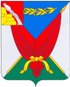 Российская ФедерацияРЕВИЗИОННАЯ КОМИССИЯ ВЕРХНЕМАМОНСКОГО МУНИЦИПАЛЬНОГО РАЙОНА ВОРОНЕЖСКОЙ ОБЛАСТИпл. Ленина, д.1, с. Верхний Мамон, Воронежской области, 396460Тел.:(47355) 5-63-15, E-mail: NKrotova@govvrn.ruОТЧЕТо деятельности Ревизионной комиссии Верхнемамонского муниципального района Воронежской области за 2020 год Отчет о работе Ревизионной комиссии Верхнемамонского муниципального района за 2020 год (далее - Отчет) подготовлен в соответствии с требованиями статьи 19  Федерального закона от 07.02.2011 года № 6-ФЗ «Об общих принципах организации и деятельности контрольно-счетных органов субъектов Российской Федерации и муниципальных образований» (далее – Федеральный закон № 6-ФЗ) и отражает обобщающие сведения о результатах деятельности Ревизионной комиссии Верхнемамонского муниципального района  (далее – Ревизионная комиссия) в 2020 году.В отчете отражены результаты работы Ревизионной комиссии по реализации полномочий, определенных Бюджетным кодексом РФ, Федеральными законами «Об общих принципах организации и деятельности контрольно-счетных органов субъектов РФ и муниципальных образований», «О контрактной системе в сфере закупок товаров, работ, услуг для обеспечения государственных и муниципальных нужд», и иными нормативно-правовыми актами Верхнемамонского муниципального района.Основные результаты работыВ соответствии с Планом работы Ревизионной комиссией в 2020 году проведено  54 мероприятия, в том числе: 10 контрольных  и 44 экспертно-аналитических. Контрольными мероприятиями охвачено 12  объектов контроля. Объем проверенных средств составил 697229,0 тыс. рублей, в том числе: в ходе проведения внешней проверки отчетов об исполнении районного бюджета и бюджетов поселений – 599839,6 тыс. рублей, в ходе проведения контрольно-ревизионных мероприятий – 97389,4 тыс. рублей.Общий объем выявленных нарушений в денежном эквиваленте оценивается в размере 6746,6 тыс. рублей, из которых: неправомерное использование бюджетных средств – 736,4 тыс. рублей,   неэффективное использование бюджетных средств – 6010,2 тыс. рублей. Остальные нарушения связаны с несоблюдением требований законодательства по ведению бухгалтерского учета, несоблюдение нормативных актов федерального, областного и муниципального уровня в финансово-бюджетной сфере, в сфере закупок товаров, работ, услуг для обеспечения государственных и муниципальных нужд. В 2020 году, как и в 2019, учет нарушений осуществлялся на основе классификатора, рекомендованного коллегией Счетной палаты РФ, с учетом внесенных в него корректировок и дополнений, учитывающих специфику проверок ревизионной комиссии. Ревизионной комиссией в 2020 году в рамках комплекса контрольно-ревизионных мероприятий совместно с главным специалистом по осуществлению внутреннего муниципального финансового контроля администрации муниципального района  проведены следующие мероприятия:1. Проверка законности и результативности использования бюджетных средств в:-  МКУДО «Верхнемамонская детско-юношеская спортивная школа Верхнемамонского муниципального района;-  МКДОУ «Нижнемамонский детский сад № 3 Верхнемамонского муниципального района;- МКУ «Центр народного творчества, организации досуга и библиотечного обслуживания Верхнемамонского сельского поселения;-  МКОУ Приреченская ООШ Верхнемамонского муниципального района;-  МКУ Районный дом культуры Верхнемамонского муниципального района;-  МКУ «Центр культуры Гороховского сельского поселения Верхнемамонского муниципального района;- МКДОУ « Верхнемамонский детский сад № 2 Верхнемамонского муниципального района.2.  Комплексная проверка исполнения бюджета Гороховского сельского поселения Верхнемамонского муниципального района.По итогам проведенных  контрольных мероприятий установлено 131 нарушение, а именно: Неправомерное использование бюджетных средств – 736,4 тыс. рублей, выразившееся в том, что:бухгалтеру Центра народного творчества Верхнемамонского сельского поселения выплачена премия в размере 8288 рублей за оказание бухгалтерских услуг  за ноябрь 2019 года (без оформления дополнительного соглашения к договору ГПХ).Муниципальный служащий выполнял иную оплачиваемую работу по договору ГПХ на оказание бухгалтерских услуг. Уведомление о выполнении иной оплачиваемой работы  в адрес работодателя  бухгалтер не направляла. Выплаты по договору за оказание бухгалтерских услуг   в сумме 38 496 рублей  являются неправомерными. Исполнение работ по договорам возмездного оказания услуг по уборке помещений, на оказание бухгалтерских услуг,  оформляется актом приема-передачи, либо другим документом подтверждающим выполнение услуг. Гороховским сельским поселением и МКУ Центр культуры Гороховского сельского поселения указанные документы не оформлялись. Таким образом, выплаты физическим лицам  по указанным договорам возмездного оказания услуг  на общую сумму 684322 руб. являются неправомерными.   Излишне начисленная заработная плата в МКУ РДК  составила  5323 рубля.Нарушения Федерального закона «О бухгалтерском учете» от 06.12.2011 N 402-ФЗ;не вносились изменения в учетную политику учреждения в соответствии с требованиями  ст.8 Инструкции N402ФЗ.в нарушение ст.11 инвентаризация материальных запасов в Гороховском сельском поселении не проводилась. в Верхнемамонском детском саду №2  выявлены нарушения, предъявляемые  к ведению регистров бухгалтерского учета ( ст. 10 Федерального закона от 06.12.2011 N 402-ФЗ).в Верхнемамонском детском саду №2  выявлены нарушения, предъявляемые к оформлению фактов хозяйственной жизни  первичными учетными документами (ст. 9 Федерального закона от 06.12.2011 N 402-ФЗ). Нарушения  Инструкции по применению Единого плана счетов бухгалтерского учета для органов государственной власти (государственных органов), органов местного самоуправления, органов управления государственными внебюджетными фондами, государственных академий наук, государственных (муниципальных) учреждений», утвержденной Приказом Минфина РФ от 01.12.2010 № 157н (далее - Инструкция №157н).в Центре народного творчества Верхнемамонского сельского поселения, РДК, Приреченской ООШ установлено несоответствие Положения об учетной политике учреждения требованиям п.6 Инструкции N157н;в Центре народного творчества Верхнемамонского сельского поселения, Гороховском сельском поселении, Центре культуры Гороховского сельского поселения не ведется учет на забалансовых счетах, что является нарушением раздела 7 Инструкции 157н.в Центре народного творчества Верхнемамонского сельского поселения,  в Гороховском сельском поселении, Центре культуры Гороховского сельского поселения в  нарушение п. 50  предметы стоимостью менее  10000 рублей за единицу при выдаче в эксплуатацию не списывались с баланса учреждения на забалансовый счет.в Центре народного творчества Верхнемамонского сельского поселения, Центре культуры Гороховского сельского поселения земельный участок на балансовый учет не поставлен и в бухгалтерском учете не отражен, что является нарушением п. 71.Гороховским сельским поселением  земельные участки, используемые на праве постоянного  (бессрочного) пользования , на балансовый учет не поставлены, аналитический учет по счету 0 10311 000  «Земля – недвижимое имущество учреждения» не ведется, что является нарушением п. 71  Инструкции 157н.в Центре народного творчества Верхнемамонского сельского поселения, в Центре культуры Гороховского сельского поселения выявлены нарушения п.202 и 302 инструкции № 157нв Центре народного творчества Верхнемамонского сельского поселения, РДК, Центре культуры Гороховского сельского поселения Журнал по прочим операциям  по счету: 1.501.00 «Лимиты бюджетных обязательств» не заполнялся, что является нарушением п.314 инструкции № 157н.забалансовый  счет № 23 «Периодические издания для пользования» предназначенном для учета периодических изданий (газет, журналов и т.п.), приобретаемых учреждением для комплектации библиотечного фонда в МКУ «РДК», в Центре культуры Гороховского сельского поселения не ведется.учет по поступлению и реализации бланков строгой отчетности (клубных билетов) по забалансовому счету 03 «Бланки строгой отчетности» в РДК и в Центре культуры Гороховского сельского поселения не осуществлялся, что является нарушением пункта 337  Приказа Минфина РФ от 01.12.2010 №157н. в РДК и в Центре культуры Гороховского сельского поселения в нарушение пункта 10  Приказа Минфина РФ от 01.12.2010 №157н,  записи в Журнале операций расчетов с дебиторами по доходам № 5 за 2019 год  и текущий период 2020 года не подтверждены первичными учетными документами. Оборотно-сальдовая ведомость по расчетам с поставщиками и подрядчиками, по счету 205 «Поступление родительской платы» в Верхнемамонском детском саду № 2 не ведется.В нарушении п. 108 Инструкции 157н,  списание материальных ценностей  первичными учетными документами, которые являются основанием для списания, в Верхнемамонском детском саду № 2 не оформлены:- отсутствует приказ по учреждению;- ведомость на выдачу материальных ценностей не ведется;- акт о списании материальных запасов не соответствует установленной форме (ф. 0504230).Нарушение Приказа Минфина России N 52н от 30.03.2015 « Об утверждении форм первичных учетных документов и регистров бухгалтерского учета, применяемых органами государственной власти (государственными органами), органами местного самоуправления, органами управления государственными внебюджетными фондами, государственными (муниципальными) учреждениями, и Методических указаний по их применению", а именно: Уведомления о лимитах бюджетных обязательств (ф.0504822) главным распорядителем бюджетных средств на 2019 и 2020 год   бюджетополучателю  не направлялись. в Центре народного творчества Верхнемамонского сельского поселения первичные учетные документы, предоставленные поставщиком ФГУП «Почта России» не своевременно отражены в регистрах бухгалтерского учета. В нарушение  п.2 Приказа №52н  Гороховским сельским поселением для оформления решения о списании материальных запасов не применяется акт о списании материальных запасов (ф.0504230).Результаты инвентаризации основных средств  в Центре культуры Гороховского сельского поселения  на 01.01.2019 года и на 01.01.2020 года отражены в инвентаризационных описях основных средств (ф. 0309001), что не соответствует утвержденной форме. Нарушение Федерального закона от 05.04.2013 года № 44-ФЗ, а именно:В ДЮСШ  превышено  установленное ограничение (два миллиона рублей) от совокупного годового объема закупок  на 51 835рублей, что является нарушением пункта  4 части 1 статьей 93;В РДК и Приреченской ООШ в нарушение ст. 94 44-ФЗ приемка поставленного товара, выполненной работы или оказанной услуги  не осуществлялась.    Приемочная комиссия - коллегиальный орган в учреждениях  не создан.В Приреченской ООШ и в РДК в  нарушении п.1 ст. 103 44-ФЗ заказчиком не размещена информация о заключенном договоре на подачу тепловой энергии в реестре контрактов в ЕИС. В Приреченской ООШ и в РДК в нарушение п.13 ст. 103 44-ФЗ информация об исполнении договора  от 28.01.2019г. № 28 на подачу тепловой энергии в реестре контрактов отсутствует.В Приреченской ООШ, РДК, Верхнемамонском детском саду № 2 выявлены нарушения части 2 ст.34 44-ФЗ.6. Нарушение приказа Министерства финансов Российской Федерации от 14.02.2018 N 26н "Об общих требованиях к порядку составления, утверждения и ведения бюджетных смет казенных учреждений", а именно: в Центре народного творчества Верхнемамонского сельского поселения и Гороховском сельском поселении, Центре культуры Гороховского сельского поселения форма бюджетной сметы, не сответствует унифицированной форме бюджетной сметы казенного учреждения (ф. 0501012). в Центре народного творчества Верхнемамонского сельского поселения, Центре культуры Гороховского сельского поселения, изменения показателей бюджетной сметы за 2019 и 2020 год, не соответствуют унифицированной форме  (ф. 0501013). в  Центре народного творчества Верхнемамонского сельского поселения, Центре культуры Гороховского сельского поселения сметы составлены без обоснований (расчетов) плановых сметных показателей, являющихся неотъемлемой частью сметы, что является нарушением п.8 Приказа № 26н. в РДК за 2019 год и текущий период 2020 года  изменения в бюджетную смету Учреждения не вносились, что является нарушением  раздела 4 п.19  Приказа Минфина России от 14.02.2018 N 26н .Бюджетная смета РДК на 2019 год  утверждена с нарушением сроков, что является нарушением раздела 3 п.10  Приказа Минфина России от 14.02.2018 N 26н. 7. Нарушение приказ Минфина России от 28.12.2010 N 191н   "Об утверждении Инструкции о порядке составления и представления годовой, квартальной и месячной отчетности об исполнении бюджетов бюджетной системы Российской Федерации", а именно:в Центре народного творчества Верхнемамонского сельского поселения, Центре культуры Гороховского сельского поселения отсутствуют ежемесячные отчеты об исполнении бюджета  (ф.0503127). 8. Нарушение требований СанПиН 2.4.1.3049-13, утверждённых Постановлением № 26 от 15.05.2013 Главного государственного санитарного врача Федеральной службы по надзору в сфере защиты прав потребителей и благополучия человека установлены  в Нижнемамонском детском саду № 3 и Верхнемамонском детском саду № 2, а именно: не соблюдаются среднесуточные нормы питания по молоку и кисломолочным продуктам, творогу, сметане, сахару, рыбе, яйцу, фруктам и овощам и др., что не обеспечивает полноценного и сбалансированного питания; фактический рацион питания детей не соответствует утвержденному примерному циклическому меню; технологические карты имеются не на все блюда, в меню-требование включаются блюда, производство которых осуществлялось не по технологическим картам; в блюда закладываются продукты в меньшем объёме, чем предусмотрено технологическими картами; в учреждении производилась замена продуктов на продукты, не являющиеся заменяемыми по белкам и углеводам.9. Нарушения Трудового кодекса РФ: в Центре народного творчества Верхнемамонского сельского поселения, в Центре культуры Гороховского сельского поселения выявлены нарушение ст.244 Трудового кодекса РФ (договор о полной материальной ответственности с директором и бухгалтером Учреждения отсутствует). Нарушение ст. 136 ТК РФ выразившееся  в несоблюдении сроков выплаты отпускных  работникам РДК, работникам Гороховского сельского поселения, работникам детского сада № 2. 10.  Нарушение  Приказа Минфина Российской Федерации от 06 декабря 2010 года № 162н «Об утверждении Плана счетов бюджетного учета и Инструкции по его применению», а именно:В нарушение с п.38 Приказа Минфина Российской Федерации от 06 декабря 2010 года № 162н  в Гороховском сельском поселении аналитический учет по счету 0.108.5500 (земельные участки в казне) не ведется.В  Центре культуры Гороховского сельского поселения  библиотечный фонд в сумме 24434,00 рубля  учитывается на счете 0 101 37 000 «Биологические ресурсы - иное движимое имущество учреждения, что является нарушением Приказа Минфина России от 06.12.2010 N 162нВ Верхнемамонском детском саду № 2 балансовый учет земельного участка, осуществляется на счете 1 105 32 000 «Продукты питания».В Гороховском сельском поселении фактическое списание ГСМ  производится с нарушением пункта 25 Приказ Минфина РФ N 162н  без учета израсходованного бензина по путевым листам.         11.  Нарушения Указания Банка России от 11.03.2014г. №3210-У «О порядке ведения кассовых операций юридическими лицами», при проверке заполнения приходного и расходного кассовых ордеров», а именно:В МКУ РДК установлены нарушения при заполнении приходных и расходных кассовых ордеров.В Гороховском сельском поселении в  нарушении Указания Банка России от 11.03.2014г. № 3210-У отсутствует документальное обоснование предоставления подотчетных средств на карту – личное заявление сотрудника, либо распоряжение о выдаче денежных средств подотчет, с указанием обязательных реквизитов заявления (приказа) о выдаче в подотчет на карту.В центре культуры Гороховского сельского поселения лимит кассы  утвержден без произведенного расчета.   12. Выявлены  нарушения п.10,18  Приказа Минтранса России от 18.09.2008 N 152 (ред. от 21.12.2018) "Об утверждении обязательных реквизитов и порядка заполнения путевых листов" в Гороховском сельском поселении.   13.  Нарушения Приказа Минфина РФ от 13.06.1995 N 49 "Об утверждении Методических указаний по инвентаризации имущества и финансовых обязательств, а именно:В нарушение пункта 1.3. Приказа Минфина РФ от 13.06.1995 N 49 в МКУ «РДК» в проверяемом периоде не проводилась инвентаризация по следующим финансовым обязательствам: Денежные средства на лицевых (банковских) счетах, Бланки строгой отчетности, денежные документы, Касса, Расчеты с покупателями, поставщиками и прочими дебиторами и кредиторами, Расчеты по доходам.В Верхнемамонском детском саду № 2 Инвентаризация обязательств за 1 полугодие и перед составлением годовой бухгалтерской отчетностью не проводилась.В Верхнемамонском детском саду № 2 результаты инвентаризации основных средств за  2019 год не отражены в инвентаризационных описях основных средств (ф. 0504087) по состоянию на  30.12.2019 года.По каждому контрольному мероприятию  подготовлены  Акты  проверок в которых указаны выводы и предложения по устранению нарушений. Для принятия конкретных мер по устранению выявленных нарушений и недостатков руководителям проверенных учреждений было направлено 6 представлений. Согласно представленным руководителями учреждений информационным письмам значительная часть выявленных нарушений действующего законодательства устранена. К дисциплинарной ответственности привлечены 4 должностных лица (объявлены замечания).В ходе  проведения проверок  оказывалась методическая помощь в организации  и ведении  бухгалтерского учета.       В соответствии с Соглашением о сотрудничестве и взаимодействии с Контрольно-счетной палатой Воронежской области проведено совместное контрольное мероприятие «Проверка обоснованности, эффективности и законности расходования бюджетных средств, выделенных в 2019 году и текущем периоде 2020 года на обновление материально-технической базы общеобразовательных организаций в рамках регионального проекта "Современная школа", входящего в состав государственной программы Воронежской области "Развитие образования".    Объектами контроля являлись : МКОУ Нижнемамонская СОШ № 1 и МБОО Лицей с. Верхний Мамон.В ходе контрольного мероприятия выявлены нарушения: п.8 статьи 30 Федерального закона от 05.04.2013 N 44-ФЗ  "О контрактной системе в сфере закупок товаров, работ, услуг для обеспечения государственных и муниципальных нужд" (нарушены сроки оплаты по контракту).п.1 ч. 13 статьи 34 Федерального закона от 05.04.2013 N 44-ФЗ (в договор с ИП Моргачев А.А.не включены обязательные условия).Муниципальная программа «Развитие образования Верхнемамонского муниципального района Воронежской области» на 2014-2021 годы» не содержит значения целевых показателей, предусмотренных основным мероприятием «Регионального проекта «Современная школа».        Также с Контрольно-счетной палатой Воронежской области проведено еще одно совместное контрольное мероприятие «Проверка законности и результативности использования межбюджетных трансфертов, предоставленных в 2018 – 2019 годах и текущем периоде 2020 года из областного бюджета бюджетам муниципальных образований в рамках государственной программы Воронежской области «Обеспечение качественными жилищно-коммунальными услугами населения Воронежской области» по основному мероприятию «Приобретение коммунальной специализированной техники».       Объектами контрольного мероприятия являлись: Администрация Верхнемамонского муниципального района и Верхнемамонское сельское поселение.В ходе контрольного мероприятия выявлены нарушения: В нарушение ст.34 Бюджетного кодекса РФ  выявлено неэффективное использование бюджетных средств на сумму 6010,2 тыс. рублей, выразившееся в неэффективном использовании муниципального имущества (приобретенная коммунальной техника сельским поселением не используется). Нарушение ст.330 ГК РФ, пени за просрочку платежей за пользование объектами муниципального имущества с просроченной суммы арендной платы за каждый день просрочки Администрацией  Верхнемамонского сельского поселения не начисляются.Нарушением п.8 статьи 30 Федерального закона от 05.04.2013 N 44-ФЗ "О контрактной системе в сфере закупок товаров, работ, услуг для обеспечения государственных и муниципальных нужд" ( нарушение сроков оплаты по контракту).По результатам проверки  направлены 2 представления для устранения выявленных нарушений и недопущения их в дальнейшем.Помимо вышеуказанных мероприятий было проведено внеплановое контрольное мероприятие: - на основании распоряжения администрации Верхнемамонского муниципального района № 46-р от 13.02.2020 года проведена проверка соблюдения ООО «Мамон-жилсервис»  условий, целей, порядка  предоставления и использования субсидий на компенсацию части потерь в доходах вследствие регулирования тарифов на перевозку пассажиров автомобильным транспортом общего пользования, полученных в 2019 году.Нарушений не установлено.Экспертно-аналитическая деятельностьДанное направление деятельности Ревизионной комиссии включает  в себя проведение внешней проверки проектов и отчетов об исполнении бюджета Верхнемамонского муниципального района, бюджетов  сельских поселений, входящих в состав муниципального района, в соответствии с заключенными Соглашениями с представительными органами данных поселений, и проектов муниципальных программ, реализуемых на территориях Верхнемамонского муниципального района.За 2020 год Ревизионной комиссией проведено 44 экспертноаналитических мероприятий, по результатам которых подготовлены Заключения, в том числе:внешняя проверка годового отчета об исполнении районного бюджета Верхнемамонского  муниципального района за 2019 год, в количестве - 1 заключение;внешняя проверка отчетов об исполнении бюджета  сельских поселений, входящих в состав Верхнемамонского муниципального района за 2019 год, в соответствии с заключенными Соглашениями о передаче полномочий по осуществлению внешнего муниципального финансового контроля Ревизионной комиссии в количестве - 10 заключений;экспертиза проекта решения о районном бюджете Верхнемамонского муниципального района на 2021 год и плановый период 2022 - 2023 годов  - 1 заключение;экспертиза проектов решений о бюджетах  сельских поселений, входящих в состав Верхнемамонского муниципального района на 2021 год, в количестве - 10 заключений;экспертиза отчетов об исполнении районного бюджета Верхнемамонского  муниципального района за 1 квартал, 1 полугодие, 9 месяцев 2020 года - в количестве - 3 заключения;финансово-экономическая экспертиза проектов муниципальных программ Верхнемамонского муниципального района за 2020 год в количестве -19 заключений.             Во всех материалах Ревизионной комиссии отмечено, что подготовка проектов  бюджетов  производились в соответствии с действующим законодательством. По результатам проведения внешней проверки годовых отчетов об исполнении бюджетов факты неполноты и недостоверности годовых отчетов не выявлены. По составу и содержанию (перечню отраженных в них показателей) годовые отчеты, в основном, соответствовали установленным требованиям. Выявленные отдельные нарушения и недостатки, допущенные при формировании бюджетной отчетности не оказали существенного влияния на основные выводы Ревизионной комиссии.В целях повышения эффективности бюджетных расходов и перехода к программной структуре расходов бюджета, руководствуясь статьёй 179 Бюджетного Кодекса Российской Федерации структурными подразделениям администрации Верхнемамонского муниципального района (ответственными исполнителями и соисполнителями) разработаны муниципальные программы со сроком реализации с 2020 по 2025 годы. В соответствие с Порядком принятия решений о разработке, реализации и оценке эффективности реализации муниципальных программ Верхнемамонского  муниципального района Воронежской области, утвержденного постановлением администрации Верхнемамонского  муниципального  района Воронежской области от 16.03.2020 № 60 и п.7 ч.1 ст.8 Положения «О ревизионной комиссии Верхнемамонского  муниципального района Воронежской области», проведена финансово-экономическая экспертиза муниципальных программ, подготовлены и направлены ответственным исполнителям 19 заключений на проекты постановлений о внесение изменений в  муниципальные программы. В рамках мониторинга реализации муниципальных программ Верхнемамонского муниципального района, выявлены недостатки и несоответствия установленным требованиям, а также недостаточная согласованность данных муниципальных программ. Установлено, что потенциал  муниципальных программ как инструмента повышения эффективности использования муниципальных средств реализован не в полной мере. А  вносимые изменения в действующие программы в основном связаны с  корректировкой объемов финансирования программ,  для их приведения в соответствие  с решением о бюджете. Несмотря на то, что в Решение СНД о районном  бюджете на 2020 год вносились изменения три раза, в нарушение п. 2 ст. 179 Бюджетного Кодекса РФ, муниципальные  программы не приводились в соответствие с Решением о бюджете в течение всего года, такие как:1.«Защита населения и территории от чрезвычайных ситуаций, обеспечение безопасности людей на водных объектах» (ответственный исполнитель - отдел по делам ГО и ЧС администрации Верхнемамонского муниципального района);2.«Охрана окружающей среды» (ответственный исполнитель- Администрация Верхнемамонского муниципального района Воронежской области);3.«Развитие сельского хозяйства и инфраструктуры агропродовольственного рынка» (ответственный исполнитель - МКУ «Отдел аграрной политики и земельных отношений Верхнемамонского муниципального района Воронежской области»);4.«Управление муниципальным имуществом Верхнемамонского муниципального района» (Ответственный исполнитель - Отдел по управлению муниципальным имуществом администрации Верхнемамонского муниципального района);5.«Профилактика правонарушений, терроризма, экстремизма, комплексные меры противодействия злоупотреблению наркотиками и их незаконному обороту на территории Верхнемамонского муниципального района» (ответственный исполнитель- Администрация Верхнемамонского муниципального района Воронежской области). Информационная и иная деятельностьВ целях реализации принципа гласности в соответствии с требованиями Федерального закона «Об общих принципах организации местного самоуправления в РФ» информация о деятельности Ревизионной комиссии регулярно размещается на официальном сайте администрации Верхнемамонского муниципального района в информационно-коммуникационной сети Интернет.  Кроме того, в 2020 году ревизионная комиссия представляла по запросам информацию в  Контрольно-счетную палату Воронежской области и в Совет контрольно-счетных органов при Контрольно-счетной палате Воронежской области. В отчетном периоде Ревизионной комиссией оказывалась консультативная и информационная помощь учреждениям и  сельским поселениям  Верхнемамонского муниципального района в обоснованности расходования бюджетных средств и использования муниципального имущества.В отчетном периоде осуществлялось текущее планирование деятельности Ревизионной комиссии, утвержден план работы ревизионной комиссии на 2021 год.  Основные направления деятельности Ревизионной комиссии на 2021 годОсновные направления деятельности  Ревизионной комиссии в 2021 году  сформированы в соответствии с  законодательно закрепленными полномочиями.Планом работы Ревизионной комиссии  на 2021 год предусмотрен  комплекс  контрольных и экспертно-аналитических мероприятий направленных на осуществление контроля за формированием и исполнением  бюджета Верхнемамонского муниципального района, законностью и результативностью использования бюджетных средств, соблюдением порядка управления и распоряжения муниципальным имуществом. В предстоящем году Ревизионная комиссия продолжит проведение финансово-экономических экспертиз проектов муниципальных программ и вносимых в них изменений. Практически в ходе
каждого мероприятия будет проведен аудит закупок. Кроме того,  Ревизионной комиссией будет осуществлять  контроль  за реализацией на территории  Верхнемамонского муниципального района  региональных проектов «Современная  школа», «Цифровая образовательная среда» «Успех каждого ребенка». По данным направлениям  в 2021 году запланированы проверки в  МБОО Лицей с. Верхний  Мамон и МКОУ Русскожуравская СОШ. Совместные проверки будут проведены и с органом внутреннего муниципального финансового контроля Верхнемамонского муниципального района. В 2021 году запланировано 9 таких мероприятия по контролю законности и результативности использования бюджетных средств.Указанные мероприятия позволят повысить качество реализации полномочий, возложенных на контрольно-счетный орган, и будут способствовать формированию целостной системы муниципального финансового контроля. Председатель Ревизионной комиссииВерхнемамонского муниципального районаВоронежской области                                                                            Н.А. Кротова